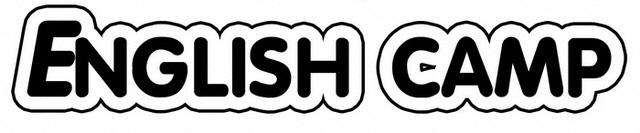 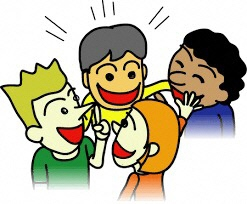 主催　　　一戸町教育委員会２０１７年　７月３１日（月）～８月１日(火)１　目的　　　　英語講師やＡＬＴ（外国語指導助手）との活動や同世代との交流を通じ、２日間楽しくかつ集中的に英語を学び、英語を使ったコミュニケーションの成功体験などを経験することにより、参加生徒の今後における英語学習への意欲の向上を図るとともに、異文化交流により得られる経験から広い視野をもち、一戸町ひいては日本の将来を担う人材育成を目的として実施する。２　期　日　　　平成２９年７月３１日(月)～８月１日(火)３　会　場　　　一戸町奥中山高原センターハウス　　　　　　　　　(一戸町奥中山字西田子662-1　　ＴＥＬ　0195-35-3131)４ 参加者　　　一戸中学校１年生１１名、奥中山中学校１年生５名英語講師６名　　５　日　程　　　【７月３１日(月)】　　　　　　　　　　　８：２０　　　　　　　　　一戸中学校生徒集合（一戸中学校）　　　　　　　　　　　８：４５　　　　　　　　　奥中山中学生徒集合（奥中山中学校）　　　　　　　　　　　８：５５　　　　　　　　　到着（奥中山高原センターハウス）　　　　　　　　　　　９：３０～１０：００　 　オープニングセレモニー①　　　　　　　　　　１０：００～1０：３０　　　オープニングセレモニー②　　　　　　　　　　１０：３０～１２：００　　　活動１　「アイスブレイク」「クイズ」「何でもバスケット」「ティームビルディング」             １２：００～１３：００　　　昼食・休憩　　　　　　　　　　１３：００～１４：３０　　　活動２　「ＡＬＴの故郷の紹介」　　　　　　　　　　　　　　　　　　　　　　　　　　　　　「ＡＬＴのアイデンティティーを知ろう」　　　　　　　　　　１４：３０～１６：００　　　活動３　「一戸町についてＡＬＴに紹介しよう」　　　　　　　　　　　　　　　　　　　　　　　　　　　　　　（グループ活動）　　　　　　　　　　１６：００～１７：００　　　活動４　「コミュニケーションタイム」　　　　　　　　　　　　　　　　　　　　　　　　　　　（折り紙・ジェンガ・トランプ・ＵＮＯなど）　　　　　　　　　　１７：００～１７：３０　　　活動５　「１日の振り返り」　　　　　　　　　　１８：００～１９：００　　　夕食・休憩　　　　　　　　　　１９：００～２０：３０　　　活動６　「キャンプファイヤー」　　　　　　　　　　２０：３０～　　　　　　　　入浴・自由時間　　　　　　　　　　２２：３０　　　　　　　　　消灯　【８月１日(火)】　　　　　　　　　　　　　６：３０　　　　　　　　　起床（洗顔・身支度・ベッドメイキング）　　　　　　　　　　　　７：３０～　８：３０　　　朝食　　　　　　　　　　　　８：３０～　９：００　　　ラジオ体操　　　　　　　　　　　　９：００～１０：００　　　活動７　　「ネイチャーハイキング」（野外）　　　　　　　　　　　　　　　　　　　　　　　　　　　　　　　　「スカベンジャー　ハント」(野外)　　　　　　　　　　 １０：００～１２：００　　　活動８　　「アドベンチャータイム」　　　　　　　　　　　　　　　　　　　　　　　　　　　　　　　（ＡＬＴの異文化ブースをめぐる旅）　　　　　　　　　　　１２：００～１３：００　　　昼食・休憩　　　　　　　　　　　１３：００～１４：３０　　　活動９　　「ＡＬＴと工芸品作り（竹細工）」　　　　　　　　　　　１４：３０～１５：００　　　活動１０　「ＡＬＴへ手紙を書こう」　　　　　　　　　　　１５：００～１６：００　　　アンケート記入・閉会行事　　　　　　　　　　　１６：００　　　　　　　　　出発（奥中山高原センターハウス）　　　　　　　　　　　１６：１０　　　　　　　　　奥中山中学校着・解散　　　　　　　　　　　１６：３５　　　　　　　　　一戸中学校着・解散８　持ち物・服装９　生活のルール●安全に気をつけましょう　・活動中は安全に関する諸注意をよく聞いて、会場や指導者の方の指示に従いましょう。　・貴重金の管理については各自が注意して、高価なものは持ってこないようにしましょう。　・自分の持ち物には記名をし、私物の紛失・取り違えがないように気をつけましょう。●規則正しい生活をしましょう　・翌日に差し支えないよう、夜更かしをせず、早めの就寝を心がけましょう。　・プログラムの時間は限られています。他の人に迷惑がかからないように、時間を守り、集合や解散、移動はすばやく行動はきびきびと行いましょう。●健康に注意しましょう　・気分が悪くなったら、早めに引率スタッフに知らせましょう。我慢は禁物です。●マナーを守りましょう　・プログラム開始・終了のときのあいさつ、引率スタッフの方々へのあいさつなどを元気よくおこないましょう。　・指示のない場所に立ち入らないようにしましょう。　・宿泊先の部屋や廊下では騒がないようにしましょう。　・部屋の整理整頓をこころがけましょう。１０　宿泊所の利用チェックイン　・引率スタッフの誘動でチェックインします。各自部屋番号を確認してください。非常口　・地震や火災に備えて非常口、避難経路を必ず確認してください。チェックアウト　・忘れ物をしないよう、前夜には荷物をまとめておきましょう。◆必ず持ってくるもの◆服装□　参加のしおり（本冊子）□　参加者本人の健康保険証のコピー　　※参加期間中に病気・けが等で病院を受診する場合に必要となります。なお、場合によっては「原本」を届けていただくことがありますので、あらかじめご承知おき下さい。□　生徒手帳□　筆記用具□　スクールザック□　着替え・パジャマなど□　飲み物(水・茶・スポドリ)□　洗面用具□　タオル（汗拭き用）□　帽子（２日目に野外活動あり）□　ハンカチ、ティッシュ□　常備薬□　□学校指定のＴシャツ、ハーフパンツ□学校指定の運動着（長袖・長ズボン）□　参加のしおり（本冊子）□　参加者本人の健康保険証のコピー　　※参加期間中に病気・けが等で病院を受診する場合に必要となります。なお、場合によっては「原本」を届けていただくことがありますので、あらかじめご承知おき下さい。□　生徒手帳□　筆記用具□　スクールザック□　着替え・パジャマなど□　飲み物(水・茶・スポドリ)□　洗面用具□　タオル（汗拭き用）□　帽子（２日目に野外活動あり）□　ハンカチ、ティッシュ□　常備薬□　◆宿泊先の備品□　参加のしおり（本冊子）□　参加者本人の健康保険証のコピー　　※参加期間中に病気・けが等で病院を受診する場合に必要となります。なお、場合によっては「原本」を届けていただくことがありますので、あらかじめご承知おき下さい。□　生徒手帳□　筆記用具□　スクールザック□　着替え・パジャマなど□　飲み物(水・茶・スポドリ)□　洗面用具□　タオル（汗拭き用）□　帽子（２日目に野外活動あり）□　ハンカチ、ティッシュ□　常備薬□　・フェイスタオル、バスタオル、ボディソープ、リンスインシャンプー、浴衣、歯ブラシ、練り歯磨き粉、ドライヤーが備え付けられています。◆持ってきてもよいもの◆持ってきてはいけないもの□お小遣い（１，０００円以内）　　※ただし決められた額以上の現金や貴重品は持たないようにしてください。□虫よけスプレー□日焼け止めクリーム□　ゲーム機□　携帯電話、スマホなど□　不必要な貴重品□　決められたお小遣いを超える現金□　音楽プレーヤー□　雑誌類